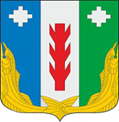 СОБРАНИЕ  ДЕПУТАТОВ ПОРЕЦКОГО МУНИЦИПАЛЬНОГО ОКРУГАЧУВАШСКОЙ РЕСПУБЛИКИРЕШЕНИЕСобрания депутатов первого созываот 29 сентября 2022 года № С-01/25с.ПорецкоеО внесении изменений в решение Собрания депутатов
Порецкого района Чувашской Республики от 30.03.2021 № С-11/04
«Об утверждении Порядка формирования, ведения и обязательного
опубликования перечня муниципального имущества Порецкого района
Чувашской Республики, а также Порядка предоставления в аренду субъектам
малого и среднего предпринимательства объектов муниципальной собственности
Порецкого района Чувашской Республики, включенных в перечень объектов
муниципального имущества Порецкого района Чувашской Республики, свободного
от прав третьих лиц (за исключением имущественных прав субъектов малого и
среднего предпринимательства), для предоставления его во владение и (или)
в пользование на долгосрочной основе (в том числе по льготным ставкам арендной платы)
субъектам малого и среднего предпринимательства, организациям,
образующим инфраструктуру поддержки субъектов малого и среднего предпринимательства, а также физическим лицам, не являющимся индивидуальными
предпринимателями и применяющими специальный налоговый режим «Налог 
на профессиональный доход»В соответствии с Федеральным законом от 06.10.2003 №131-ФЗ «Об общих принципах организации местного самоуправления в Российской Федерации», Федеральным законом от 28.06.2022 № 197-ФЗ «О внесении изменений в Федеральный закон «О развитии малого и среднего предпринимательства в Российской Федерации», Собрание депутатов Порецкого района Чувашской Республики решило:1. Внести в подпункт 4 пункта 2.7. Порядка предоставления в аренду субъектам малого и среднего предпринимательства объектов муниципальной собственности Порецкого района Чувашской Республики, включенных в перечень объектов муниципального имущества Порецкого района Чувашской Республики, свободного от прав третьих лиц (за исключением имущественных прав субъектов малого и среднего предпринимательства), для предоставления его во владение и (или) в пользование на долгосрочной основе (в том числе по льготным ставкам арендной платы) субъектам малого и среднего предпринимательства, организациям, образующим инфраструктуру поддержки субъектов малого и среднего предпринимательства, а также физическим лицам, не являющимся индивидуальными предпринимателями и применяющими специальный налоговый режим «Налог на профессиональный доход», утвержденного решением Собрания депутатов Порецкого района Чувашской Республики от 30.03.2021 № С-11/04 изменение, изложив его в следующей редакции:«4) с даты признания субъекта малого или среднего предпринимательства совершившим нарушение порядка и условий оказания поддержки прошло менее одного года, за исключением случая более раннего устранения субъектом малого или среднего предпринимательства такого нарушения при условии соблюдения им срока устранения такого нарушения, установленного органом местного самоуправления, оказавшим поддержку, а в случае, если нарушение порядка и условий оказания поддержки связано с нецелевым использованием средств поддержки или представлением недостоверных сведений и документов, с даты признания субъекта малого или среднего предпринимательства совершившим такое нарушение прошло менее трех лет. Положения, предусмотренные настоящим подпунктом, распространяются на виды поддержки, в отношении которых органом местного самоуправления, оказавшим поддержку, выявлены нарушения субъектом малого или среднего предпринимательства порядка и условий оказания поддержки.».2. Настоящее решение вступает в силу с 26 декабря 2022 г., но не ранее дня официального опубликования.Исполняющий полномочия главы Порецкого муниципального    округа                                                                        Л.Г.Васильев                                                  Председатель Собрания депутатов Порецкого муниципального округаЛ.Г.Васильев